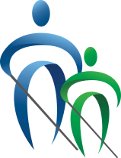 MD POBC andNFB of MarylandPresentsIndependence 101A Conference for Parents and TeachersNovember 14, 2014NFB MD State ConventionNovember 14-16th, 2014Sheraton Baltimore North  903 Dulaney Valley Rd, Towson, MD 21204MDPOBC Seminar RegistrationAdult #1:   _______________________________________________________Adult #2:________________________________________________________Address:_________________________________________________________	__________________________________________________________Phone:	Home ________________________________	Cell or Work ________________________________Email address:_________________________________________Check all that apply:	Parent ___ Family Member ___Teacher ____   Paraprofessional ______ 	Administrator ____    Student ____   Other ______Need Childcare? Yes ____No ____Please complete the childcare registration formTween 9-13 #___     	 Ages_________	Teens 14-18 #____	  Ages_________Mail to MDPOBC1886 Mosser Rd, McHenry, MD  21541, email tlpickrel@hotmail.com 301-501-1818MDPOBC Workshop Free But you need to also register for The State ConventionConvention Child Care(Provided by the Maryland Parents of Blind Children)Child-care for (name)________________________________ age_______ 2nd Child__________________________________________ age_______ 3rd Child __________________________________________ age_______ Times: (please check) _____Friday 9:30- 6pm  childcare is available only to parents attending parent workshops _____Saturday: 8:30 am – Noon _____ _____Saturday: Noon - 2:00 pm Includes lunch for your child. This is only available to parents who attend one of the special luncheons sponsored by our state divisions. Please note if the child has any food allergies:_______________________________________ ____________________________________________________________________________ _____Saturday, 2:00 pm -5:00 pm _____Saturday Banquet, (includes supper) 6:30 pm until 10:00 pm Name of parent/responsible adults who are allowed to pick up child from the child care room (No more than 2 names): 1.____________________________________________________________________________ 2. ___________________________________________________________________________ Home phone: _____________________________ Cell phone:___________________________ Email: ________________________________________________________________________ Special considerations/needs/anything we should know about your child/children (allergies, blind/visually impaired, sighted, difficulty walking, etc) _______________________________________________________________________________________________________________________________________________________________________________________________________________________________________ Recommended fee/donation per child** Friday: $10/single child, $ 20 two or more children All day Saturday including lunch and the banquet: $30/single child; $40 two or more 1/2 day no lunch: $15/single child; $25 two or more Banquet only: $10/single child; $20 two or more **The MDPOBC will make every effort to provide childcare for members who need it regardless of ability to pay. For more information please contact Trudy Pickrel at 301-501-1818 or by email at tlpickrel@hotmail.comPlease make checks (for child care only) payable to MDPOBC and mail to MDPOBC 1886 Mosser Rd, McHenry, MD  21541